 Сублимированная облепиха, содержание влаги не более 6 %, порошок фракции 0,5-2 мм. Упаковка от 0,5 кг.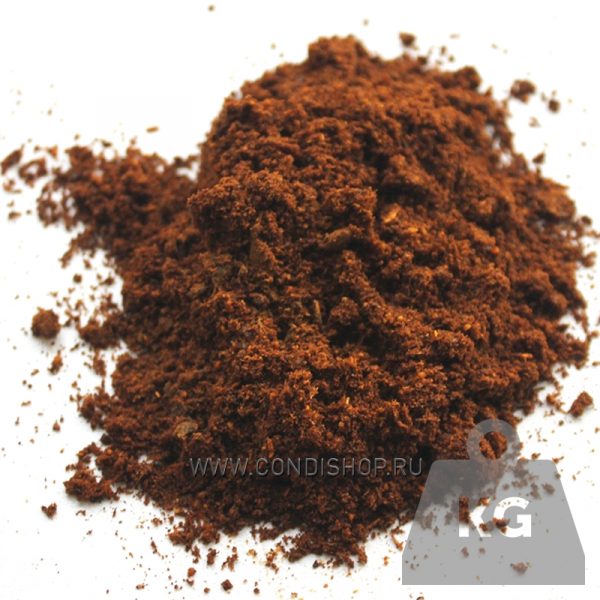  Сублимированная клюква, содержание влаги не более 6 %, порошок фракции 0,5-2 мм. Упаковка от 0,5 кг.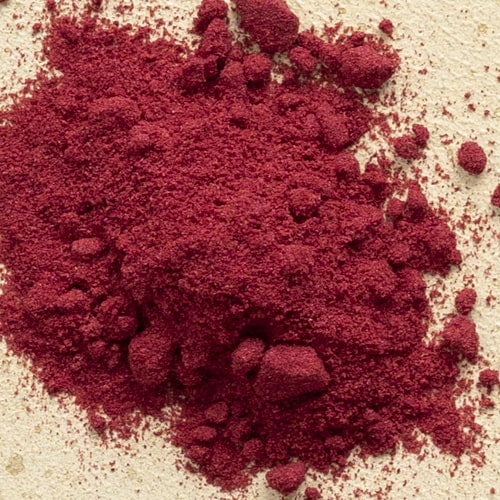  Сублимированная брусника, содержание влаги не более 6 %, порошок фракции 0,5-2 мм. Упаковка от 0,5 кг.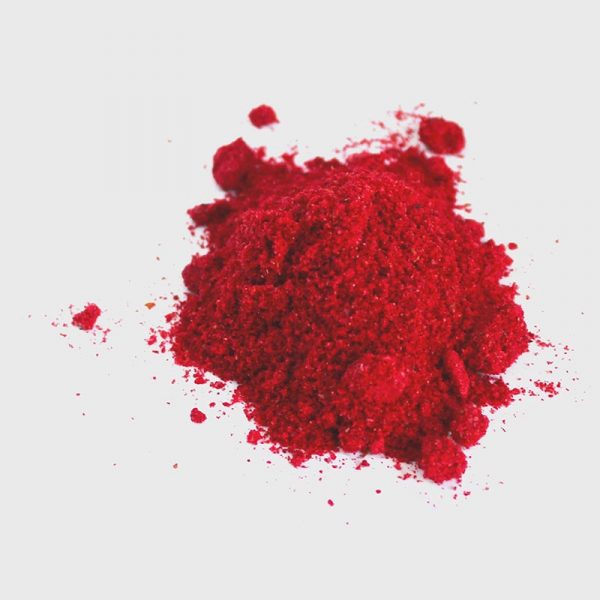  Сублимированная черника, содержание влаги не более 6 %, порошок фракции 0,5-2 мм. Упаковка от 0,5 кг.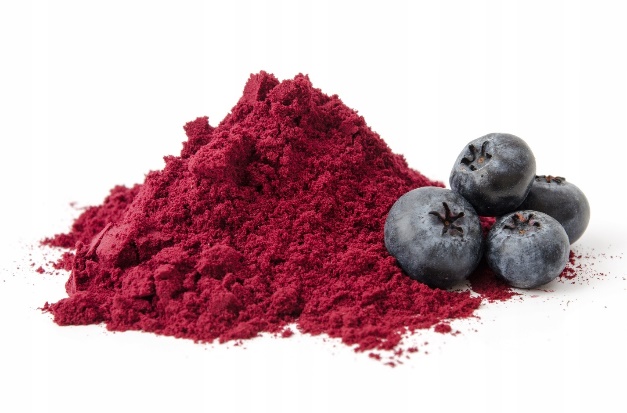  Сублимированная вишня, содержание влаги не более 6 %, порошок фракции 0,5-2 мм. Упаковка от 0,5 кг.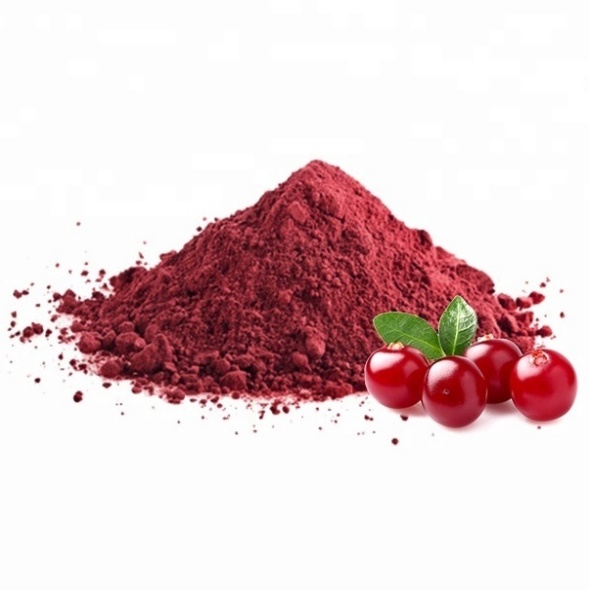 Экстракт Радиолы розовой 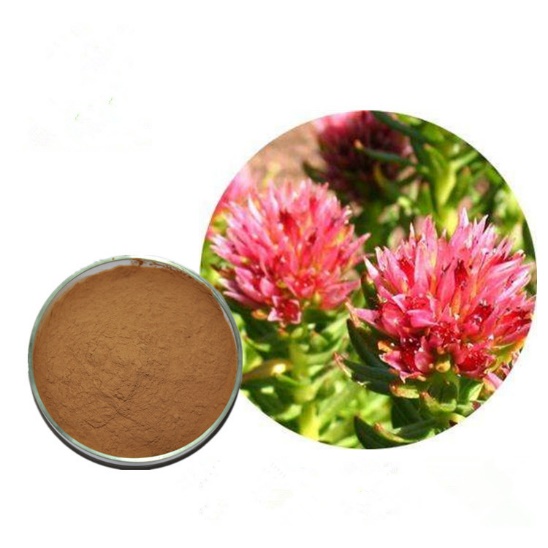 Экстракт чаги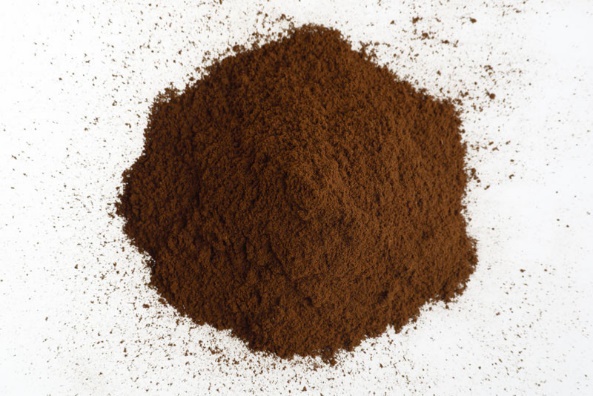 Экстракт красного корня.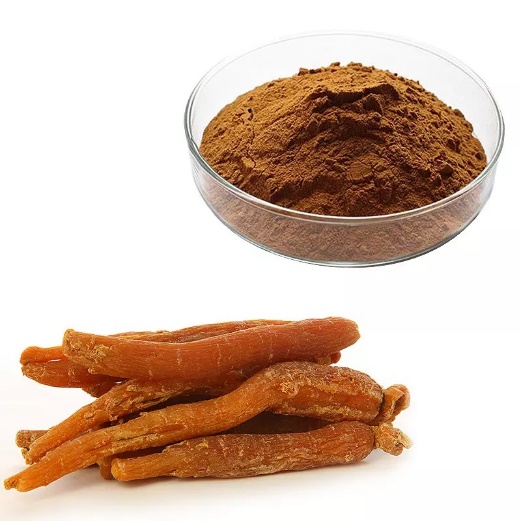 